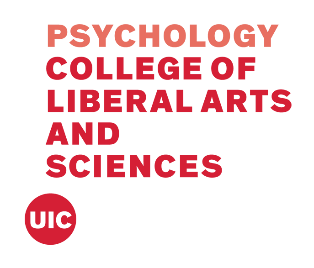 7.4 Cash Purchases Policy StatementPurchases made with cash or non-University of Illinois System issued cash equivalents less than $500 may be made if:the unit head determines that the best interests of the unit and the university are served;a University of Illinois System contract is not available for the purchase; and,a Purchasing Card (P-Card) is not available or cannot be used to make the purchase.All reimbursement requests for cash purchases must include a justification and/or documentation demonstrating the three requirements listed above.Compliance with the Cash Purchases policy 7.4 Statement 
(PLEASE COMPLETE THIS SECTION CLEARY. DO NOT PRINT. DO NOT ABBREVIATE)This is to confirm that the following purchase/expense complies with the best interest of the Psychology Department and the University of Illinois.  At the time of purchase a University of Illinois System contract was not available for the purchase and the purchaser did not have access to a Purchasing Card (P-Card). Date of expense:  Total amount: Item(s) purchased:Purchaser name and affiliation to the University:
…………………………………………..                                                                                           ……………………………..
Michael Ragozzino, PhD                                                                                                    Date
Psychology Department Head 